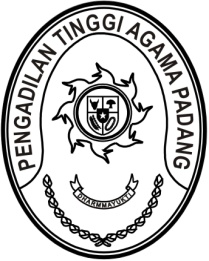 MAHKAMAH AGUNG REPUBLIK INDONESIADIREKTORAT JENDERAL BADAN PERADILAN AGAMAPENGADILAN TINGGI AGAMA PADANGJalan By Pass KM 24, Batipuh Panjang, Koto TangahKota Padang, Sumatera Barat 25171 www.pta-padang.go.id, admin@pta-padang.go.id      Padang, 6 Mei 2024SURAT IZIN PERJALANAN KE LUAR NEGERINomor: 1496/KPTA.W3-A/KP5.3/V/2024 Diberikan izin untuk melakukan perjalanan ke luar negeri bagi Hakim:Nama	: Tin Pertiwi, S.H.NIP	: 196802051994032003Pangkat/gol. Ruang	: Penata Tingkat I/ IIId Jabatan	: Panitera Muda HukumUnit Kerja	: Pengadilan Agama BukittinggiSelama 54 (sebelas) hari terhitung sejak tanggal 6 Mei s.d. 28 Juni 2024 dengan negara tujuan Arab Saudi untuk keperluan ibadah haji.Demikian surat izin perjalanan ke luar negeri ini dibuat untuk dapat digunakan sebagaimana mestinya.	Ketua Pengadilan Tinggi Agama	Padang	Abd. Hamid PulunganTembusan:Direktur Jenderal Badan Peradilan Mahkamah Agung RI.